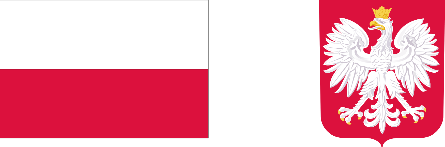 Konkurs Ministra Obrony Narodowej pn. „Strzelnica w powiecie” na dofinansowanie zadań związanych z utworzeniem przez jednostki samorządu terytorialnego wirtualnych strzelnic wraz z wyposażeniem strzeleckim, umożliwiających prowadzenie zorganizowanego szkolenia strzeleckiego, w szczególności wśród młodzieży szkół ponadpodstawowych, a także członków organizacji pozarządowych prowadzących działalność o charakterze proobronnym oraz funkcjonariuszy formacji uzbrojonych niewchodzących w skład Sił Zbrojnych  Umowa dostawy nr SZP.273………….2022zawarta w dniu ………………… 2022 roku w Golubiu-Dobrzyniu pomiędzy:Powiatem Golubsko-Dobrzyńskim z siedzibą przy ul. Plac 1000-lecia 25, 87-400 Golub-Dobrzyń NIP:  503 005 43 68, REGON: 871118550reprezentowanym przez Zarząd Powiatu Golubsko-Dobrzyńskiego w osobach:1. Franciszek Gutowski – Starosta Golubsko-Dobrzyński 2. Danuta Malecka – Wicestarosta Golubsko-Dobrzyński przy kontrasygnacie Zbigniewa Szyjkowskiego – Skarbnika Powiatu Golubsko-Dobrzyńskiego,zwanym dalej Zamawiającym lub Stroną, a …………………………………………………………NIP: …………………..		REGON: ……………..reprezentowaną/ym przez:1. ………………………………..zwanym dalej Wykonawcą lub Stroną po przeprowadzeniu postępowania o udzielenie zamówienia publicznego pn. „Strzelnica w powiecie 2022” (w zakresie części ……………………………………..), w trybie podstawowym zgodnie z art. 275 pkt 1 ustawy z dnia 11 września 2019 r. Prawo zamówień publicznych (Dz. U. z 2022 r. poz. 1710 ze zm. – dalej zwanej „Pzp”) numer sprawy SZP.272.9.2022, o następującej treści: § 1Przedmiotem niniejszej umowy jest realizacja zadania pn. „Strzelnica w powiecie 2022” w zakresie części……………………………………………, w związku z realizacją przez Zamawiającego projektu „Strzelnica w powiecie 2022” nr 3/2022/CWCR, zgodnie z ofertą wykonawcy                                    i szczegółowym opisem przedmiotu zamówienia, stanowiącymi odpowiednio załącznik                                          nr 1 i nr 1a do niniejszej umowy, zwanej dalej wyposażeniem. W ramach niniejszej umowy Wykonawca jest również zobowiązany do montażu wyposażenia w Zespole Szkół nr 1 im. Anny Wazówny w Golubiu-Dobrzyniu, ul. PTTK 28, 87-400 Golub-Dobrzyń.Wykonawca oświadcza Zamawiającemu, że jest podmiotem profesjonalnie świadczącym usługi odpowiadające przedmiotowi niniejszej umowy, jak również, że dysponuje odpowiednim zasobem rzeczowym i osobowym do właściwego wykonania przedmiotu umowy. § 2Wykonawca gwarantuje, że dostarczony przedmiot umowy będzie nowy, wolny od wad fizycznych i prawnych, zgodny z parametrami technicznymi opisanymi w SWZ i w załącznikach nr 1 i 1a do niniejszej umowy, zawierających ofertę Wykonawcy oraz szczegółowy opis przedmiotu zamówienia.Wykonawca zobowiązuje się do dostarczenia wyposażenia na własny koszt i ryzyko na adres: Zespół Szkół nr 1 im. Anny Wazówny w Golubiu-Dobrzyniu, ul.  PTTK 28, 87-400 Golub-Dobrzyń w terminie wcześniej ustalonym i zaakceptowanym przez Zamawiającego. Dostawa przedmiotu umowy oraz montaż będą realizowane w dni robocze w godzinach ustalonych z Zamawiającym.Na Wykonawcy ciąży odpowiedzialność z tytułu uszkodzenia, niekompletności lub utraty przedmiotu umowy, aż do chwili protokolarnego potwierdzenia przez Zamawiającego odbioru. Odbiór wyposażenia zostanie dokonany i potwierdzony protokołem odbiór bez zastrzeżeń. W przypadku stwierdzenia wad lub usterek Zamawiający odmówi odbioru przedmiotu umowy i wyznaczy termin ich usunięcia, nie dłuższy jednak niż 7 (siedem) dni.W sytuacji, o której mowa w ust. 5, strony spiszą protokół wskazujący na wady i usterki oraz określą termin ich usunięcia.Zamawiający może odmówić przyjęcia wyposażenia w przypadku stwierdzenia rozbieżności pomiędzy zamawianym a dostarczonym produktem.Po zakończeniu prac montażowych, Wykonawca zobowiązany jest do uporządkowania miejsc dokonywania montażu, pozostawiając je w stanie nieuszkodzonym. W przypadku, gdy Wykonawca prowadząc prace określone przedmiotem umowy, dokona szkód w mieniu Zamawiającego, zobowiązuje się do usunięcia ich na własny koszt. W przypadku uchylania się Wykonawcy od obowiązku usunięcia szkód, Wykonawca wyraża zgodę na wykonanie zastępcze.Stanowiące przedmiot umowy wyposażenie musi spełnić wymagania aktualnie obowiązujących norm odnoszących się do jakości produktów oraz bezpieczeństwa ich użytkowania a także posiadać wszelkie niezbędne atesty dopuszczające do stosowania w obiektach użyteczności publicznej.Sposób montażu musi spełniać wymogi aktualnie obowiązujących norm i odpowiednich przepisów, w tym w zakresie bezpieczeństwa i higieny pracy. § 3Potwierdzenia wykonania zamówienia i odbioru przedmiotu umowy dokonają upoważnieni pracownicy Zamawiającego, w protokole odbioru.Pracownikami upoważnionym ze strony Zamawiającego do dokonania czynności wskazanych w ust. 1 niniejszego paragrafu są: …………., e-mail ……………………., tel. …………….Przedstawicielem upoważnionym ze strony Wykonawcy jest ……….., e-mail…………… tel. ………Zmiana osób o których mowa w ust. 2 i 3 nie stanowi zmiany niniejszej umowy. Strony zobowiązują się powiadomić o tym fakcie na piśmie lub za pośrednictwem środków komunikacji elektronicznej na wskazane powyżej adresy e-mail.§ 4Wszystkie dokumenty wystawione przez Wykonawcę muszą być sporządzone w języku polskim (instrukcje obsługi itp.). W przypadku dostarczenia oryginalnych dokumentów producenta zagranicznego, muszą one zawierać tłumaczenia na język polski.Dokumenty dostarczone w języku innym niż polski, bez załączonego tłumaczenia, zostaną zwrócone Wykonawcy w dniu ich otrzymania przez Zamawiającego, a odbiór przedmiotu zamówienia zostanie przełożony do czasu uzupełnienia tych dokumentów o tłumaczenie na język polski.Wykonawca zostanie poinformowany o zwrocie dokumentów niezwłocznie pocztą e-mail lub telefonicznie.§ 5Wynagrodzenie Wykonawcy za wykonanie przedmiotu mowy zgodnie ze złożoną ofertą wynosi łącznie: …… zł netto, wartość podatku VAT ……. zł, razem ……… zł brutto (słownie: ………..).Podane w ust. 1 wynagrodzenie Wykonawcy obejmuje wszystkie koszty związane z realizacją zamówienia, a w szczególności wartość przedmiotu zamówienia, koszty ewentualnej odprawy celnej, cła, akcyzy oraz podatków, koszty transportu i montażu, koszty przeszkolenia personelu wskazanego przez Zamawiającego, a także koszty udzielonych gwarancji .Zamawiający dokona płatności wynagrodzenia, o którym mowa w ust. 1,  po protokolarnym odbiorze przedmiotu umowy bez zastrzeżeń, w terminie 30 dni od daty otrzymania prawidłowo wystawionej faktury VAT, przelewem na rachunek bankowy Wykonawcy wskazany na fakturze VAT. Wykonawca nie może, bez uprzedniej pisemnej zgody Zamawiającego, przenieść na osobę trzecią, wierzytelności, przysługujących Wykonawcy wobec Zamawiającego na podstawie niniejszej umowy ani dokonać przekazu lub innego rozporządzenia wierzytelnością o podobnym rezultacie lub charakterze. Powyższy zakaz dotyczy także praw związanych z wierzytelnością, w szczególności roszczeń o odsetki. W przypadku nieprawidłowego wystawienia przez Wykonawcę faktury VAT termin płatności, o którym mowa w ust. 3, będzie liczony od daty otrzymania przez Zamawiającego od Wykonawcy właściwie wystawionej faktury korygującej.Za datę zapłaty przyjmuje się dzień obciążenia rachunku bankowego Zamawiającego.§ 6Wykonawca zobowiązuje się do zrealizowania przedmiotu niniejszej umowy w terminie                                    do 22 grudnia 2022 r. Za dzień realizacji umowy uważa się dzień podpisania bez zastrzeżeń protokołu zdawczo-odbiorczego kompletnego przedmiotu umowy.Zamawiający zobowiązuje się przekazać Wykonawcy pomieszczenie w stanie przydatnym do rozpoczęcia montażu. Zamawiający zobowiązany jest powiadomić Wykonawcę o gotowości pomieszczenia do montażu z minimum 2 dniowym wyprzedzeniem.§ 7Zamawiający jest uprawniony do żądania od Wykonawcy zapłaty kary umownej w wysokości:0,2 % wynagrodzenia brutto Wykonawcy, określonego w § 5 ust. 1 umowy, za każdy dzień zwłoki w wykonaniu przedmiotu umowy;20% wynagrodzenia brutto Wykonawcy, określonego w § 5 ust. 1 umowy, za odstąpienie od umowy z przyczyn leżących po stronie Wykonawcy.W przypadku odstąpienia Zamawiającego od umowy z przyczyn leżących po jego stronie, jest on zobowiązany do zapłaty Wykonawcy kary umownej w wysokości 20% wynagrodzenia brutto Wykonawcy wymienionego, określonego w § 5 ust. 1 umowy.Zapłata kary umownej nie zwalnia Wykonawcy od obowiązku wykonania postanowień umowy.Odstąpienie od umowy przez Zamawiającego nie zwalnia Wykonawcy z zobowiązań do zapłaty kar umownych przewidzianych w umowie lub odszkodowań.W przypadku gdy wysokość szkody poniesionej przez Zamawiającego jest większa od kary umownej, a także w przypadku, gdy szkoda powstała z przyczyn, dla których nie zastrzeżono kary umownej, Zamawiający jest uprawniony do żądania odszkodowania na zasadach ogólnych, niezależnie od tego, czy realizuje uprawnienia do otrzymania kary umownej. 
W przypadku, gdy wysokość poniesionej szkody jest większa od kary umownej, Zamawiający może żądać odszkodowania przenoszącego wysokość zastrzeżonej kary umownej.Kary umowne mogą się sumować. Łączna maksymalna wysokość kar umownych, których mogą dochodzić strony wynosi 50% wynagrodzenia brutto Wykonawcy, określonego w § 5 ust. 1. Zamawiający jest uprawniony do potrącania wierzytelności wobec Wykonawcy z tytułu kar umownych z wierzytelnościami Wykonawcy wobec Zamawiającego z tytułu wynagrodzenia, na co Wykonawca wyraża zgodę.Zamawiający może dokonać potrącenia, o którym mowa w ust. 7, w każdym przypadku powstania uprawnienia do żądania zapłaty kary umownej, choćby jego wierzytelność z tego tytułu nie była jeszcze wymagalna (nie upłynął jeszcze termin, w którym Wykonawca zobowiązany jest do zapłaty kary umownej).Dla wykonania prawa potrącenia nie jest niezbędne złożenie Wykonawcy przez Zamawiającego odrębnego oświadczenia woli, przy czym przyjmuje się, że Zamawiający wykonał prawo potrącenia w dniu, w którym upłynął termin do zapłaty wynagrodzenia, a wynagrodzenie albo jej odpowiednia część nie została zapłacona.Wykonawca zapłaci karę umowną w terminie 14 dni od daty otrzymania od Zamawiającego żądania jej zapłaty, przelewem na rachunek bankowy wskazany przez Zamawiającego w żądaniu zapłaty.§ 8Wykonawca udziela Zamawiającemu gwarancji jakości oraz rękojmi na dostarczony/wykonany przedmiot umowy.Okres gwarancji i rękojmi wynosi  …… licząc od dnia odbioru jakościowego przedmiotu umowy, zgodnie z okresem zadeklarowanym w ofercie Wykonawcy. W ramach gwarancji Wykonawca gwarantuje jakość dostarczonego przedmiotu zamówienia odpowiednią dla jego profesjonalnego wykorzystywania, z zachowaniem pełnej sprawności parametrów, estetyki i bezpieczeństwa.W przypadku konieczności przeprowadzenia napraw gwarancyjnych dostarczonego wyposażenia, wykonawca dokona jego naprawy w taki sposób, aby nie zakłócać prawidłowego funkcjonowania Zespołu Szkół nr 1 im. Anny Wazówny w Golubiu-Dobrzyniu. Powiadomienie o konieczności naprawy nastąpi drogą elektroniczną na adres mailowy wskazany przez Wykonawcę ………………………………………………………………..Wykonawca przystąpi do naprawy gwarancyjnej w terminie do 2 dni roboczych od daty zgłoszenia konieczności naprawy. Wykonawca dokona nieodpłatnie naprawy gwarancyjnej w terminie 7 dni roboczych od zgłoszenia lub wymieni wadliwy przedmiot umowy na nowy w terminie nie dłuższym niż 10 dni roboczych.W przypadku nieusunięcia w wymaganym terminie przez Wykonawcę wad ujawnionych w okresie trwania rękojmi lub gwarancji Zamawiający może zlecić osobie trzeciej usunięcie tych usterek, a kosztami obciążyć Wykonawcę. Wszelkie koszty związane z obsługą gwarancyjną (usługa, koszty transportu, ubezpieczenia, koszty dojazdu i pracy osób wykonujących czynności w imieniu Wykonawcy) ponosi Wykonawca. Umowa stanowi dokument gwarancyjny w rozumieniu art. 577 § 1 Kodeksu cywilnego.Wybór tytułu korzystania z uprawnień Zamawiającego w zakresie gwarancji lub rękojmi należy do Zamawiającego.§ 9Istotne zmiany postanowień umowy dopuszczalne są w następujących przypadkach:zmiany obowiązujących przepisów prawa;zmiany będące następstwem działania organów administracji, w tym zmiany przepisów powodujących konieczność uzyskania dodatkowych dokumentów, które te przepisy narzucają;zaistnienia klęski żywiołowej lub siły wyższej (zdarzenie zewnętrzne, niemożliwe do przewidzenia i do zapobieżenia) uniemożliwiającej wykonanie przedmiotu zamówienia zgodnie z umową;zmiany dotyczące dostarczanego przedmiotu zamówienia w sytuacji, gdy nastąpi wycofanie z produkcji przez producenta, a dostępny będzie inny o parametrach nie gorszych niż wynikający z umowy, pod warunkiem, że nowa cena nie będzie wyższa niż wskazana w ofercie; wycofanie produktu określonego w przedmiocie zamówienia z produkcji przez producenta Wykonawca musi pisemnie udokumentować;zmiany dotyczące terminu realizacji umowy, jeżeli uzasadnione to będzie okolicznościami leżącymi po stronie Zamawiającego, w szczególności sytuacją finansową, zdolnościami płatniczymi lub warunkami organizacyjnymi lub gdy zmiany są korzystne dla Zamawiającego.§ 10Zamawiający zastrzega sobie prawo do odstąpienia od umowy w następujących przypadkach: w stosunku do Wykonawcy sąd odmówi ogłoszenia upadłości z uwagi na niewystarczające aktywa na prowadzenie upadłości, jeżeli Wykonawca zawrze z wierzycielami układ powodujący zagrożenie dla realizacji umowy lub nastąpi likwidacja przedsiębiorstwa Wykonawcy, jeżeli w wyniku wszczętego postępowania egzekucyjnego nastąpi zajęcie majątku Wykonawcy lub jego znacznej części;Wykonawca nie rozpoczął realizacji przedmiotu umowy bez uzasadnionych przyczyn lub – mimo otrzymania pisemnego wezwania – nie wykonuje lub nienależycie wykonuje zobowiązania wynikające z umowy.Odstąpienie od umowy w przypadkach wskazanych w ust. 1 może nastąpić w terminie 30 dni od dnia powzięcia wiadomości o powyższych okolicznościach.Odstąpienie od umowy powinno nastąpić w formie pisemnej pod rygorem nieważności i wskazywać przyczynę odstąpienia.Wykonawcy nie przysługuje odszkodowanie za odstąpienie przez Zamawiającego od umowy z winy Wykonawcy.W przypadku odstąpienia od Umowy przez którąkolwiek ze Stron, Wykonawca zachowuje prawo do wynagrodzenia wyłącznie za przedmiot Umowy zrealizowany do dnia odstąpienia od Umowy. Wykonawcy nie przysługują żadne inne roszczenia.W przypadku zaistnienia istotnej zmiany okoliczności powodującej, że wykonanie umowy nie leży w interesie publicznym, czego nie można było przewidzieć w chwili zawarcia umowy, lub dalsze wykonywanie umowy może zagrozić podstawowemu interesowi bezpieczeństwa państwa lub bezpieczeństwu publicznemu, Zamawiający może odstąpić od umowy w terminie 30 dni od powzięcia wiadomości o tych okolicznościach. W takim wypadku Wykonawca może żądać wyłącznie wynagrodzenia należnego z tytułu wykonania części umowy.Strony ustalają, że przyczyny odstąpienia wymienione w § 10 ust. 1 są zależne od Wykonawcy i Wykonawca ponosi odpowiedzialność za ich zaistnienie.§ 10Wszelkie zmiany i uzupełnienia niniejszej umowy wymagają formy pisemnej pod rygorem nieważności.W sprawach nieuregulowanych w niniejszej umowie będą miały zastosowanie odpowiednie przepisy Kodeksu cywilnego.Cesja wierzytelności Wykonawcy wynikających z niniejszej umowy wymaga dla swej ważności uprzedniej pisemnej zgody Zamawiającego, zgodnie z zapisem w § 5 ust. 4 niniejszej umowy.Strony podejmą starania w celu polubownego rozstrzygnięcia wszelkich sporów powstałych między nimi, a wynikających z umowy, na drodze bezpośrednich negocjacji. Jeśli po przeprowadzonych negocjacjach, Strony nie są w stanie polubownie rozstrzygnąć sporu, to każda ze Stron może poddać spór rozstrzygnięciu sądu powszechnego właściwego według siedziby Zamawiającego.Umowę sporządzono w trzech jednobrzmiących egzemplarzach, dwa dla Zamawiającego, jeden dla Wykonawcy.                ZAMAWIAJĄCY:    						WYKONAWCA:                                               	  	                  Załączniki:Załącznik nr 1 – Oferta przetargowa.Załącznik nr 1a – Szczegółowy opis przedmiotu zamówienia